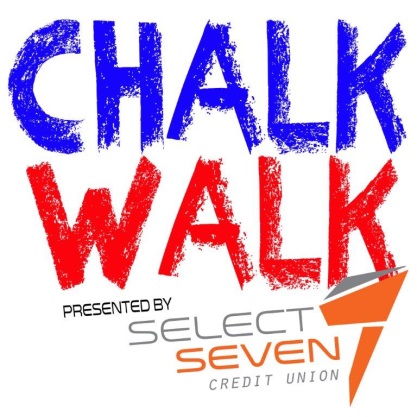 Date:                               Saturday, July 16, 2022Place:                              Downtown Kingsport on Broad StreetTime:                               9:00am – 1:00pm   Pre-registered Artists must arrive By 10:00 or forfeit reserved spaceJudging:                          Begins at 1:00 pm. Materials:                      One Box of chalk will be provided- you may also bring your own materials.Cost:                                Individual rate is $10.00 which includes one Box of chalk for one 10x10 square.Group/Family rate:      $35.00 for no more than 4 people for one 10x10 square & one Box of chalk.Reserve your space      by filling out this form and bringing it to the Fun Fest Store or by going online at Funfest.net                                           Deadline for Early Registration is July 11, 2022. Registration will also be                                           accepted on the day of Event, while space allows.Artists: 10x10' Spaces can be created by one or more artists (limit 4).  | Free Children Area 2.5'x2.5' will be provided                for children 12& under.Material Restrictions: Participants may bring their own chalk, brushes or water. All chalk must be water-based.               ONLY artist made templates are permissible.Space Assignment:  All spaces will be assigned prior to event. Late registration will be assigned first available. Some               spaces may have cracks or texture variations. Check-In and Registration: Check-in will begin at 8 a.m.  in front of the Downtown Kingsport Office.  Artists may prep their                spaces as early as 8a.m. but cannot begin chalking until 9a.m. Any artist failing to check-in by 10am will               forfeit their space. Spaces are non-refundable.Prizes: Will be awarded for 1st 2nd & 3rd places.  Award winners must be present to claim his/her prize.Delay  :  In case of rain, the event may be cancelled or possibly postponed until July 23rd. Decision to be made on event day.Additional Rules:             Drawings must remain within the designated square area. Drawings on buildings, trees, or any other surface are strictly prohibited.ONLY artist made templates are permissible.This is a family event. Artwork containing nudity, profanity, or content deemed inappropriate by the festival committee will be removed and the artist will be disqualified from the contest.If an artist promotes that any prize money will be donated to a non-profit or special cause, the prize will be donated to promoted non-profit or cause.The use of flammable or offensive odors may not be used.Failure to comply by these rules or guidelines may be grounds for dismissal.Things You Can Bring:Blankets or chair, knee pads to stay comfy while you drawSunscreen and hatSketches or inspiration pieces to guide your chalk designPlastic to cover artwork during possible rainWater and snacksTipsUse chalk sparingly. Build up your layers, starting with a very light layer on the bottom.Some artist prefer to lay all of their undertones first. Some prefer to work top to bottom. We recommend outlining all of your major elements first.A big chalkboard eraser works great for laying down large areas of color. Moving the eraser in a circular motion works best Creating a chalk-paint by crushing chalk into water and using a paint brush is also helpful when filling large areas.If you’re a first-timer, consider using one object as the focal point of your artwork – a face, a frog, etc. Small details are difficult to manage on a rough surface — so think BIG & DRAMATIC.The more you work with chalk on concrete, the more comfortable you will become. So practice on the driveway at home.RulesParticipants are responsible for the security of their belongings. The committee and event organizers accept no     responsibility for stolen or damaged property, accidents or injury.One box of chalk will be provided with registration. Artist may bring their own chalk if preferred. Participants must remain “within the lines” of their assigned space and not damage surrounding paintings.Assignment of space will be at the discretion of the Chalk Art Committee. Spaces are approximately 10’ x 10’are located on Broad Street sidewalks.      4. 	No one will be able to participate without a signed and dated application and liability release. Parents of minors              must sign for them. Students 12& under must be accompanied by parent/guardian or supervising adult.      5. 	The Committee reserves the right to revoke or refuse to grant space at any time, without recourse by the              participant. The Committee shall not be liable to anyone for this action.      6.	Commercial advertising messages, business logos and alcohol/tobacco themes will not be allowed.      7.	Images with nudity, vulgar or explicit language or expression are NOT permitted.      8. 	The Committee reserves the right to deem a painting inappropriate for a family-themed event.      9. 	Judging will be at 1pm and awards will be issued when judging is finished.  Must be present to win.				Waiver and Release Form for Chalk Art CompetitionLiability Release and Parental Consent FormIn consideration of the acceptance of my application for the above event, I hereby waive, release, and discharge any and all claims for damages for personal injury, property damages or which may hereafter occur to me as a result of participation in said event. This release is intended to discharge in advance Select Seven Credit Union, Fun Fest, its officials, officers, employees, volunteers and agents from liability, even though that liability may arise out of perceived negligence on the part of persons mentioned above. It is understood that some recreational activities involve an element of risk or danger of accidents, and knowing those risks, I hereby assume those risks. It is further understood and agreed that this waiver, release and assumption of risk is to be binding on my heirs and assignees. .I also hereby authorize Select Seven Credit Union/Fun Fest to publish the photographs taken of me and/or the undersigned minor children, and our names, for use in the company website and or any other promotional use and waive any rights of compensation or ownership thereto. I release Select Seven Credit Union/Fun Fest from any expectation of confidentiality for the undersigned minor children and myself, and attest that I am the parent or legal guardian of the children listed below and that I have the authority to authorize Select Seven CU/Fun Fest to use their photographs and names.  I further agree that participation in any publication and website produced by SSCU/Fun Fest confers no rights of ownership whatsoever. I release SSCU/Fun Fest, its contractors and its employees from liability for any claims by me or any third party in connection with my participation or the participation of the undersigned minor child.  Additionally, I hereby give permission for images captured during the event through video, photo and or digital camera, to be used for purposes of Fun Fest/Select Seven Credit Union promotional material and publications. I also authorize the right to use my/our names, pictures, portraits, videos or photographs on any or all Fun Fest/Select Seven Credit Union web sites and press releases. I have read, understand and accept the rules and regulations outlined for participating in the Fun Fest Chalk Walk.  All prepaid registrations are non-refundable.  Name_________________________________________________________________________________Address_______________________________________________________________________________Phone ________________________________________    Email _________________________________Individual _____________   Group/Family________Signature ________________________